.Any Rumba & Cha Cha music will do.[1-8]   ROCK, RECOVER, R,L,R, ROCK, RECOVER, L,R,L[9-16]   WALK L,R, SHUFFLE FWD,  WALK, R,L, SHUFFLE ½ RIGHT[17-24]   SIDE TOGETHER, CHASSÉ LEFT, ROCK, RECOVER, CHASSÉ RIGHT[25-32]  CROSS UNWIND, CHASSÉ LEFT, ROCK BACK, RECOVER, CHASSÉ RIGHTSTART OVERContact: biotg@hotmail.comPattie's Rumba Cha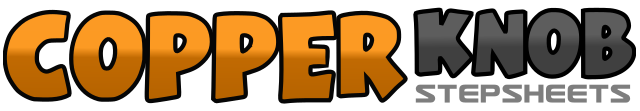 .......Count:32Wall:2Level:Novice.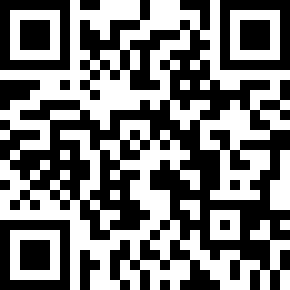 Choreographer:Pattie LeBlanc (CAN) - March 2018Pattie LeBlanc (CAN) - March 2018Pattie LeBlanc (CAN) - March 2018Pattie LeBlanc (CAN) - March 2018Pattie LeBlanc (CAN) - March 2018.Music:No Matter What - BoyzoneNo Matter What - BoyzoneNo Matter What - BoyzoneNo Matter What - BoyzoneNo Matter What - Boyzone........1,2Cross LF over RF (1) Recover on RF (2)3&4Step LF in place (3) Step RF in place (&) Step LF in place (4)5,6Cross RF over LF (5) Recover on LF (6)7&8Step RF in place (7) Step LF in place (&) Step RF in place (8)1,2Step LF fwd (1) Step RF fwd (2)3&4Step LF fwd (3) Step RF beside LF (&) Step LF fwd (4)5,6Step RF fwd (5) Step LF fwd (6)7&8Make ½ turn right, stepping RF fwd (7) Step LF beside RF (&) Step RF fwd (8)	6 o’clock1,2Step LF to L side (1) Step RF beside LF (2)3&4Step LF to L side (3) Step RF beside LF (&) Step LF to L side (4)5,6Cross RF over LF (5) Recover on LF (6)7&8Step RF to R side (7) Step LF beside RF (&) Step RF to R side (8)1,2Cross LF over RF (1) Unwind full turn R (2)3&4Step LF to L side (3) Step RF beside LF (&) Step LF to L side (4)5,6Rock RF back (5) Recover on LF (6)7&8Step RF to R side (7) Step LF beside RF (&) Step RF to R side (8)